Månedsplan for Dragehulen august 2023 Tema: «Meg og deg» Vi begynner et nytt år og blir kjent md hverandre gjennom gode fellesopplevelser.Velkommen til et nytt år på Dragehulen! Vi håper at alle har hatt en fin sommer!Mandag 31 juli flytter vi tilbake til Våland barnehage etter tre uker med sommerbarnehage i Vålandshaugen barnehage. I år er det 9 nye barn på Dragehulen. 4 flytter ned fra Skattekammeret og 4 er nye i barnehagen vår. Vi skal bruke god tid til å bli kjent med hverandre, slik at barna blir trygge, finner sin plass og får venner. Målet er at nye og barn som fortsetter skal finne sin plass gjennom gode fellesopplevelser med bla. samling, lek, turer og forming.Barna skal bli delt inn i 3 grupper: gaupe, hjort og bjørn. Vi har 4 barn som skal begynne på supergruppen(førskolen) De skal være sammen med supergruppen i Vålandshaugen barnehage 2 ganger i uken. Vi starter opp med en fellestur 21 august.I slutten på august blir det foreldresamtaler for dere som har nye barn på avdelingen. Det kommer et eget oppslag i garderoben som dere kan skive dere på.Hver dag er det et barn som er dagens barn. Målet er at barn og voksne skal gi barnet litt ekstra oppmerksomhet. Vi henger opp bilde av barnet i garderoben. Dagens barn er og med og forbereder fruktmåltidet.Foreldremøte: 31.08.23. Nærmer informasjon kommer.Dagsrytme Vi ønsker alle en fin sensommerHilsen personalet på DragehulenukeMandagTirsdagOnsdagTorsdaagFredagInnhold3131Vi flytter tilbake til Våland barnehage.Samling og lek1Samling og lek2Samling og lek3Tur i Vålandskogen4Samling og spillegrupperMål: Nye og gamle barn skal bli kjent med hverandre å finne sin og få gode venner gjennom: gode fellesopplevelser med bla samling, sanger, sangleker, lek og forming.327Umi, Lerke, Meva og Erle begynner på Dragehulen.Velkommen! Dagens barn:Azemina8Samling:Eventyret om: Dagens barn:Olav9Tur til Vålandskogen.Dagens barn:Jette10Dagens barn:Williard11Vi feirer Maverick sin bursdag.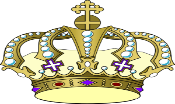 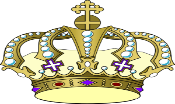 Dagens barn:MaverickEventyret om:Epler og stjerner Den lille røde høna.Sangleker:Epler og pærer, Pompeia sitt frø, Bjørnen sover 3314Nikolas og Sigurdbegynner på Dragehulen.Olaug begynner å jobbe hos ossVelkommen! Dagens barn:Asante15Agnes begynner på Dragehulen.VelkommenDagens barn:Umi16Planleggingsdag17Samling Dagens barn:Lerke18SamlingSanglekerDagens barn:MevaSanger:Hvis regnet var av eplesaft og tyggi. Se regndråper faller fra skyene ned. Sol sol kom igjen. Alle killebukkene på haugen sprang.Mikkel rev.Bjørnen sover. 3421Superklubb tur til lekeplassen ved sykehuset sammen med superklubben i Vålandshaugen.3-4 år: samling om den lille røde høna.Dagens barn:Erle22Samling med eventyret om den lille røde høna.Lage suppeDagens barn:Agnes23Samling med eventyret om den lille røde høna.Lage havregrøtDagens barn:Sigurd24Samling med eventyret om den lille røde høna.Forming Dagens barn:Nicolas25Samling og sangleker ute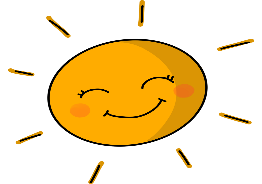 Regler:-En ring av gull-Epøer og pærer de vokser på trærene3528Superklubben tur til Vålandskogen:Sang og sangleker3-4 årSamling Dagens barn:Vera29SamlingLage suppeDagens barn:Vilma30Samling Tur i Vålandskogen31SamlingForming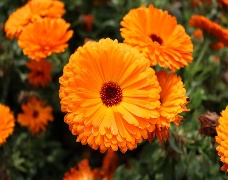 NøkkeloredNøkkelord: Dragehulen, navn på barn og voksne, høne, katt, mus. gris, sekk, møller, baker, korn, .eplerkl07.30Barnehagen åpnerLek08.30FrokostHa med egen frokost. Barna får frukt, grønnsaker, melk og vann09.30Samling, aktivitet, tur11.00Lunsj: brød, suppe, fiskemåltid, havregrøt (vi kommer tilbake med mer informasjon om ukemeny)12.00Lek ute12.00-13.00Personalet har pauser14.00Fruktmåltid: frukt, grønnsaker og knekkebrød14.30Lek ute eller inne16.30Barnehagen stenger